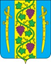 СОВЕТ ВЫШЕСТЕБЛИЕВСКОГО СЕЛЬСКОГО ПОСЕЛЕНИЯТЕМРЮКСКОГО РАЙОНА                                                    РЕШЕНИЯЕ № 285 LXXXVIII сессия                                                                                          III созываот 20.12.2018 года                                                           станица ВышестеблиевскаяО передаче полномочий на определение поставщиков (подрядчиков, исполнителей) при осуществлении конкурентных способов закупок товаров, работ, услуг для обеспечения муниципальных нужд Вышестеблиевского сельского поселения Темрюкского районаВ соответствии с  частью 4 статьи 15 Федерального закона  от 6 октября 2003 года № 131-ФЗ «Об общих принципах организации местного самоуправления в Российской Федерации», частью 9 статьи 26 Федерального закона от 5 апреля 2013 года № 44-ФЗ «О контрактной системе в сфере закупок товаров, работ, услуг для обеспечения государственных и муниципальных нужд», распоряжением главы администрации (губернатора) Краснодарского края от 17 мая 2018 года № 122-р «О мерах по совершенствованию системы закупок в Краснодарском крае», Уставом Вышестеблиевского сельского поселения  Темрюкского района р е ш и л:1. Передать администрации муниципального образования Темрюкский район полномочия на определение поставщиков (подрядчиков, исполнителей) при осуществлении конкурентных способов закупок товаров, работ, услуг для обеспечения муниципальных нужд Вышестеблиевского сельского поселения Темрюкского района с  1 января 2019 года сроком на пять лет.2. Уполномочить главу Вышестеблиевского сельского  поселения Темрюкского района Хаджиди Пантелея Константиновича подписать соглашение о  передаче полномочий на определение поставщиков (подрядчиков, исполнителей) при осуществлении конкурентных способов закупок товаров, работ, услуг для обеспечения муниципальных нужд Вышестеблиевского сельского поселения Темрюкского района.3. Контроль за исполнением  настоящего решения возложить на  начальника финансового отдела администрации Вышестеблиевского сельского поселения Темрюкского района  Е.Ю.Пивень и постоянную комиссию Совета Вышестеблиевского сельского поселения Темрюкского района по вопросам экономики, бюджета, финансов, налогов и распоряжению муниципальной собственностью (И.И.Пелипенко).4. Опубликовать  решение «О передаче полномочий на определение поставщиков (подрядчиков, исполнителей) при осуществлении конкурентных способов закупок товаров, работ, услуг для обеспечения муниципальных нужд Вышестеблиевского сельского поселения Темрюкского района» в газете «Тамань» и разместить на официальном сайте Совета Вышестеблиевского сельского поселения Темрюкского района в информационно-телекоммуникационной сети «Интернет»5. Настоящее решение вступает в силу после его официального опубликования, но не ранее 1 января 2019 года.._________________________________________________________________Проект внесен:Глава Вышестеблиевского сельского поселенияТемрюкского района                                                                    П.К.ХаджидиПроект подготовлен:Начальник финансового отделаадминистрации Вышестеблиевскогосельского поселения Темрюкского района                                                                     Е.Ю. ПивеньПроект согласован:Эксперт по юридическим вопросам                                              Е.Е.ЧерненкоГлава Вышестеблиевского сельского поселения Темрюкского района________________ П.К. Хаджиди« 20» декабря  2018 года Председатель Совета Вышестеблиевского сельского поселения Темрюкского района _____________ И.И. Пелипенко« 20 » декабря 2018 года                        